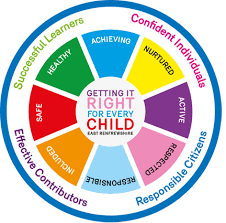 St Ninian’s High SchoolPSHE NewsletterWeek Beginning 1st October 2018 Focus: Daily PrayersBuilding Character: Periodic Table of Character StrengthsUse the hyperlink above to help pupils identify their strengths and where they would like to improve during your discussions with pupils regarding their recent reports. Pupils in S1-3 are NOT allowed to go to shops/toll.  They should remain on the school grounds.  S3 pupils are allowed to go to Eastwood Café during lunchtime only.Show Racism the Red Card – Please cover with all classesThe Dangers of mobile phone/tablet use for young people – “Dear Student” film.  Please show to all classesOptomistic October Calendar – Please promote to all pupilsMental Health Awareness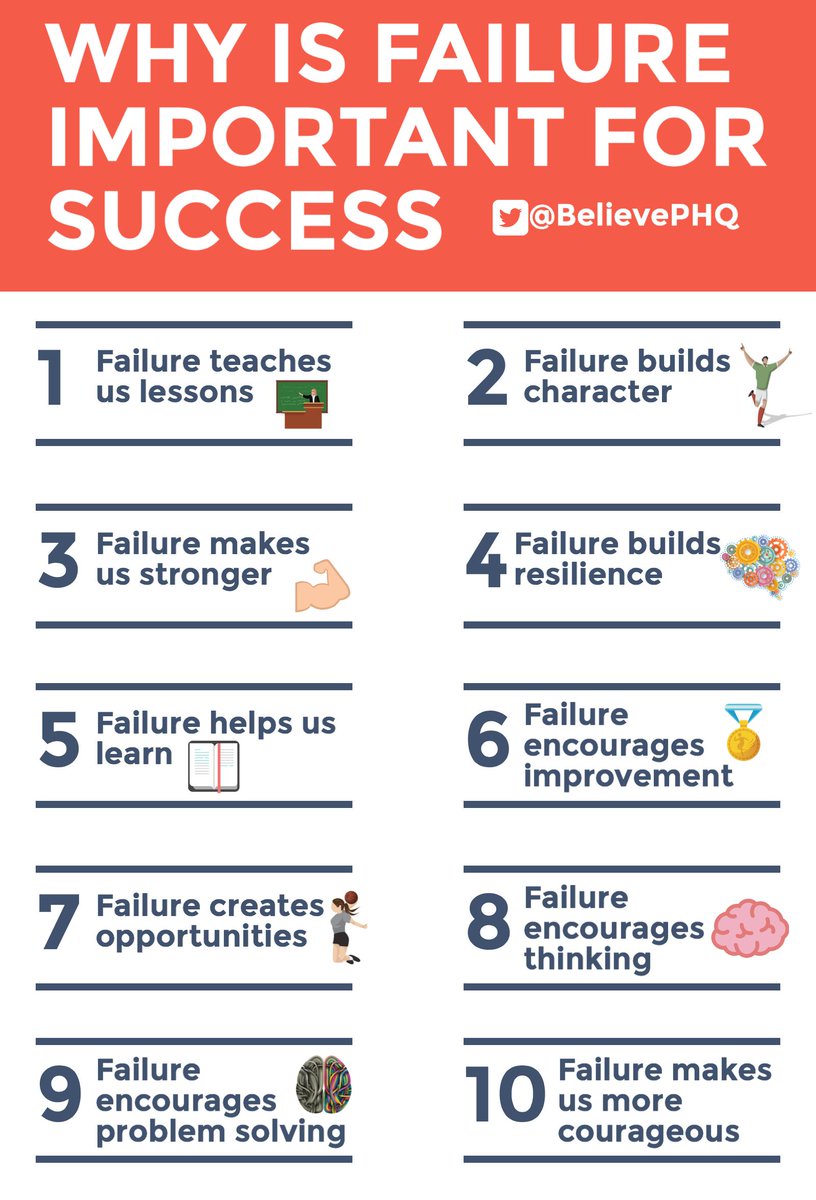 S1Rugby Club will be on Wednesday’s after school on the grass pitch at the back of the Hockey pitch.  Pupils must bring their P.E. Kit, boots and mouthguard.  Pleaes see Mr Low for further information.S1 First aid visits 1a10 – Wednesday 1a2 – FridayPeer Pressure and Bullying What is BullyingInternet SafetyPupils must use their notes page to answer the questions on this document hereWatch the following clips:Chat RoomsDownloading filesInstatnt MessagingOnline GamingSocial NetworkingNow answer the questions in your PSHE Booklet Notes sectionHealthy EatingFilm ClubGIRFEC Booklet – Work through SHANARRI Indicators and complete with classBody ImagePupil Council Nominations to be completed ASAP.  Please forward names to year head. S2Hunting the Cyber Bullies - Clickview -Panorama February 2012.  Watch video and use Powerpoint with classThe Impact of BullyingChild ProtectionInternet SafetyGIRFEC Booklet – Work through SHANARRI Indicators and complete with classStudy Skills for year aheadPupil Council Nominations to be completed ASAP.  Please forward names to year head.S3My World of Work S3 Tracking exercise to be completedPSHE Booklet Page 39 – CV Writing.  Please complete Personal statement and Skills section with pupils.  The hyperlink will also provide some usefule information for CV Writing.Body ImageSound SleepMental Health and WellbeingThe attached slides cover how pupils, parents and staff can access support for a range of Mental Health issues.  The information here can  also be accessed on the main school website.Study Skills S4RAMH Visit 4A8 Wednesday 9th October4a2 Friday 11th OctoberPlease collect speaker from the school officeAnti Smoking – Clickview - Introducing TobaccoCV WritingWork Experience Check – pupils who have yet to hand in a green form should log on to WorkIT and request placements.  Usernames and Passwords can be obtained from Mrs KennedyMental Health and WellbeingThe attached slides cover how pupils, parents and staff can access support for a range of Mental Health issues.  The information here can  also be accessed on the main school website.Pupil Council Nominations to be completed ASAP.  Please forward names to year head. S5RAMH Visit for 5a10 Tuesday 1st October – Please collet the speaker from the school officeCrime and the LawSound SleepPrepare a Study Plan – What do top students do?Watch the video and look to see how you can create an effective study plan for yourselfComplete S5 achievements profile on Pages 36, 37, 38 and 39.  Also complete Academic transferable skills and Attributes Page 40. Mental Health and WellbeingThe attached slides cover how pupils, parents and staff can access support for a range of Mental Health issues.  The information here can  also be accessed on the main school website.Importance of SleepGIRFEC Booklet – Work through SHANARRI Indicators and complete with classStudy Skills – in booklets, highlight the different types of approach to studying.  Use ‘Notes’ page for this activityStudy Tips – Inside the mind of a ProcrastinatorPupil Council Nominations to be completed ASAP.  Please forward names to year head. S66a6 Stewart Ivory Financial education talk.  Please collect speaker from the school officeHealthy Eating on a budget for 6a1 – Register classes and go to Home EconomicsVolunteers required for S1 information evening.  Please give your name to your Pastoral Teacher if you wish to help on the evening (3 October).Arnold Clark Apprenticeship experience – if any pupils are interested please pass their names to Mrs KennedyPupils should log on to the school websit to see the advice available on how to complete their Personal Statement – See Below HyperlinksLink to school website and advice on completing Personal StatementLink 1 – Advice on completing Personal StatementLink 2 – How to structure Personal StatementFast Track applicants should hand first draft of personal statement to teacher for feedback.  Also, log on to UCAS using phones or computers to ensure all information is up to date.Mental Health and WellbeingThe attached slides cover how pupils, parents and staff can access support for a range of Mental Health issues.  The information here can  also be accessed on the main school website.Caritas Award GIRFEC Booklet – Work through SHANARRI Indicators and complete with classStudy Tips – Inside the mind of a ProcrastinatorAll about me – Complete with class Induction SlidesPupil Council Nominations to be completed ASAP.  Please forward names to year head. T. Low